УкраїнаЧОРНОМОРСЬКИЙ   МІСЬКИЙ  ГОЛОВАР О З П О Р Я Д Ж Е Н Н Я     07.10.2022                                                              151-кПро призначенняСергія СКАКУНАВідповідно до Закону України «Про місцеве самоврядування в Україні», Закону України «Про службу в органах місцевого самоврядування», частини п’ятої та абзацу другого частини сьомої статті 10 Закону України «Про правовий режим воєнного стану», постанови Кабінету Міністрів України від 09 березня 2006 року №268 «Про упорядкування структури та умов оплати праці працівників апарату органів виконавчої влади, органів прокуратури, судів та інших органів»Міський голова                                                               Василь ГУЛЯЄВСКАКУНАСергіяОлександровича-ПРИЗНАЧИТИ з 11 жовтня 2022 року на посаду державного реєстратора відділу державної реєстрації речових прав на нерухоме майно управління державної реєстрації прав та правового забезпечення виконавчого комітету Чорноморської міської ради Одеського району Одеської області у період дії воєнного стану без конкурсного відбору, за основним місцем роботи, з посадовим окладом згідно штатного розкладу і надбавкою в розмірі 50 відсотків посадового окладу з урахуванням надбавки за ранг та вислуги років посадової особи місцевого самоврядування у порядку переведення з Херсонської міської ради.СКАКУН С.О. має 9 ранг посадової особи місцевого самоврядування.СКАКУН С.О. має 15 років вислуги посадової особи місцевого самоврядування, бухгалтерії нараховувати доплату за вислугу років у розмірі 25 % посадового окладу.Підстава: заява СКАКУНА С.О., Закон України «Про внесення змін до деяких законів України щодо функціонування державної служби та місцевого самоврядування у період воєнного стану». 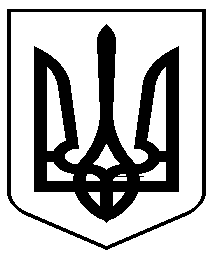 